Biella, 29/11/2017Prot .n° …. / D6          Spett.le Ditta           ECO POINT di Todaro Giuseppe          Via Umbria 12/B   Biella          e-mail: ecopoint.gt@libero.itOGGETTO: RICHIESTA DI PREVENTIVO Con la presente La invitiamo a fornire la migliore offerta in merito alla richiesta dei seguenti prodotti: FORMULAZIONE DELL'OFFERTAIl preventivo, al netto dell’IVA, deve comprendere:l’indicazione delle garanzie e la previsione dei tempi di consegna.Dovrà essere comunicato entro cinque giorni dalla data di richiesta.Nel formulare la Vostra offerta vi preghiamo di attenervi strettamente alle richieste sopraindicate.Fermo restando che la scuola sceglierà la Ditta che a suo insindacabile giudizio verrà ritenuta più idonea, verranno escluse dalla gara le offerte difformi dalla presente richiesta.Inviare e-mail: ufficiotecnico@iisgaeaulenti.it all'attenzione del Prof. LEONARDIS cel. 327-6881444A disposizione per ogni ulteriore chiarimento si porgono Distinti Saluti.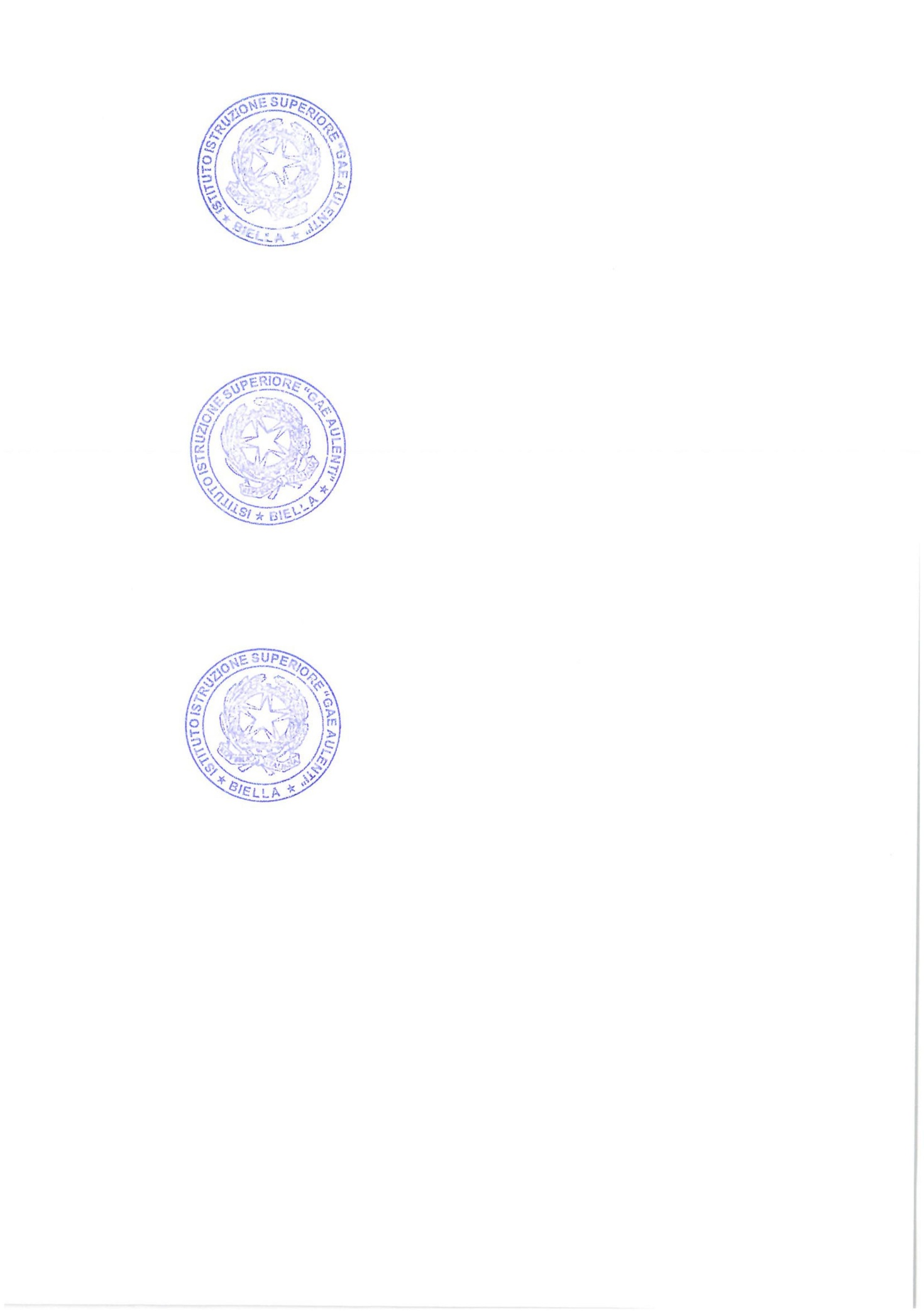 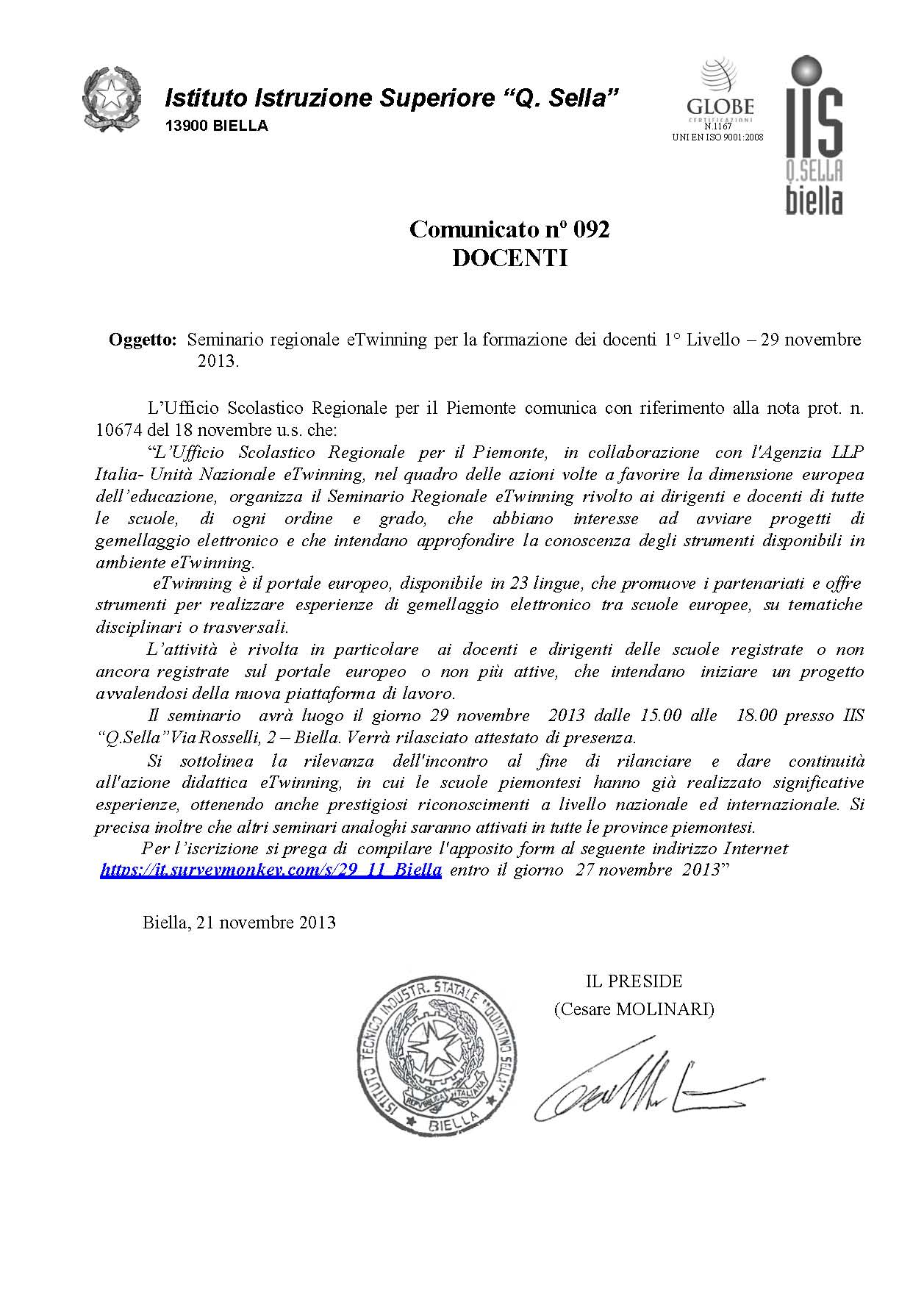                                                                                             Il Dirigente Scolastico                                                                                             Prof. Cesare Molinari                                                                                                                                                          PRODOTTOQ.tàPrezzoIVALAMPADA per Proiettore NEC  M300XS Lamp Type NP 16LP1LAMPADA per Proiettore SANYO xga projector   Model No. PDG - DXL100wReplacement Lamp No. 610 346 4633   Type No. POA-LMP1381RAM 4GB DDR3 1600MHr CL 11 PC3-12800 DIMM 240 Pin1